Kwestionariusz zgłoszeniowy Projekt "Wczesne terapie”Projekt finansowany przez: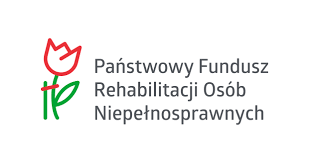 Imię i nazwisko dzieckaNależy wypełnić wszystkie rubrykiData urodzenia dzieckaPESEL dzieckaData ważności orzeczenia o niepełnosprawnościImię i nazwisko rodzica/opiekuna prawnego  Adres zamieszkania rodzica /opiekuna prawnego  Telefon kontaktowy i adres email Rodzaj niepełnosprawności 